Brought to you by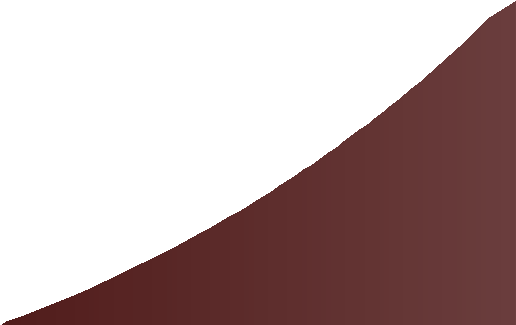 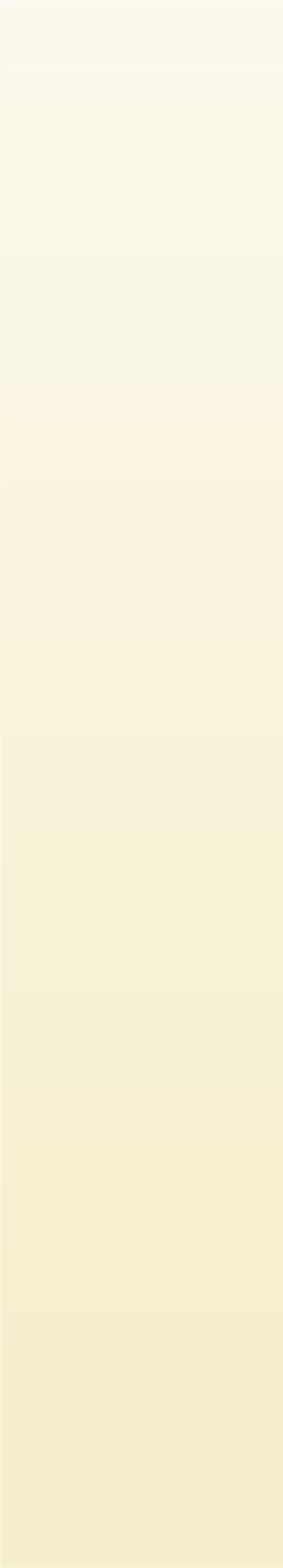 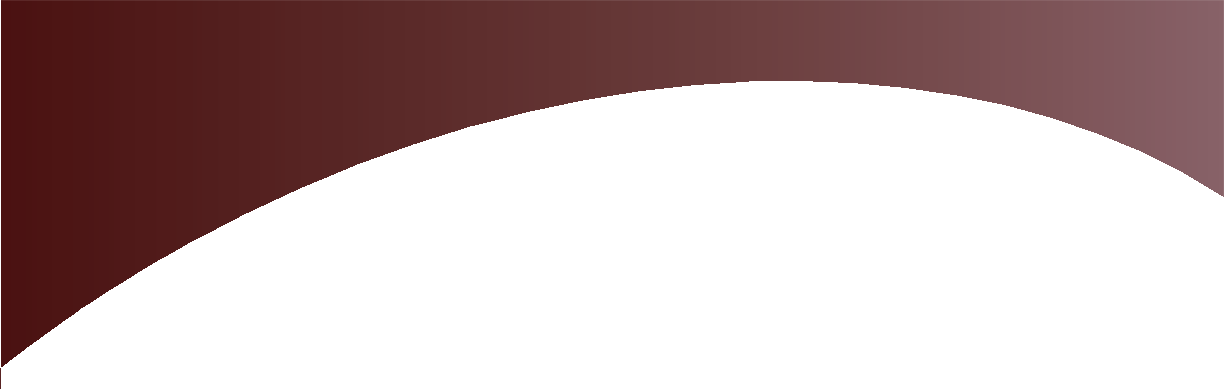 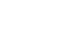 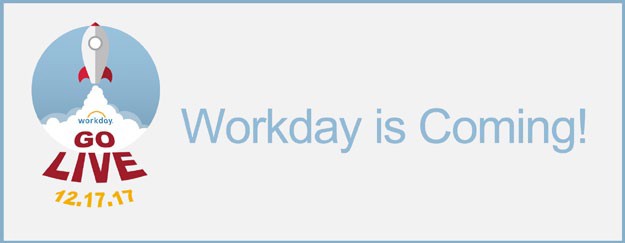 The Texas A&M University System Benefits AdministrationNov 2017Issue 58Preparing For RetirementFidelity Investments offers a Money Checkup to gauge how well you are preparing for retirement and saving money. Find out more at  https://www.fidelity.com/  mymoneycheckup/?full=no.Benefit BriefsFY17 FSADeadlinesThe A&M System Flexible SpendingAccount (FSA) Plan year, begins on September 1 and ends on August 31. If you have remaining funds in your FY17 Health Care or Dependent Day Care Flexible Spending Accounts, you are eligible for a 2 ½ month grace period. This means you may fi eligible claims with a date of service of September 1, 2016 through November 15, 2017 to use any remaining FY17 FSA funds. All claims related to your FY17 FSA must be filed by December 31, 2017.Tax Form Electronic 1095-C OptionIf you did not do so last year, you can elect now to receive your tax Form 1095-C electronically through HRConnect at https:// sso.tamus.edu. Form 1095-C is a tax form related to your health coverage.If you have questions about Form 1095-C, refer to the information provided at: http://  www.tamus.edu/business/  benefits-administration/aca/. Workday is Coming!Workday will give faculty, staff, student workers and retirees greater control over their personal information through 24/7 information access over a secure network. In addition, Workday gives employees and managers a way to update or access their information from any computer or mobile device with internet access.  Training has been developed and tailored to your use of Workday.Visit WorkdayHelp on the SSO menu.Cost-Saving Strategies Available to YouMyEvive Brand-to-Generic Reminders Health care and medication costs can be expensive. Your benefits	program offers solutions to help you stay aware of your health care spend. First, cost- saving generic medications are available for many prescription medications, and MyEvive makes it easier than ever to find out if there’s a generic equivalent available to you. If you are registered with MyEvive and refill  a new prescription, MyEvive will  send  you  a  personalized  reminder  that  a generic version of the medication is available and send you prescription refill  reminders.Benefits Value AdvisorsAre you facing a health care decision and not sure where to go? Blue Cross and Blue Shield of Texas Benefits Value Advisors (BVA) are availablethrough your A&M System Health Plan to provide guidance and answer questions about network providers.Your doctor has your best health interests in mind, but your doctor may not always be aware of the costs differences between one provider and another. While keeping a high level of care in mind, your BVA can help you with cost estimates on   healthcare   services,   pre-certification,	and finding	providers for services like CT scans, MRIs, endoscopy/colonoscopy procedures, and surgeries (back, spinal, knee, shoulder, and hip or joint replacement). They can help you plan for your health care and potentially save money on health care costs. They will even schedule your doctor’s visits!1,2Call the number on the back of your BCBS member ID card when your doctor wants you to have a procedure, or log on to MyEvive and click to call through the Benefits Directory. Ask to speak to a Benefits Value Advisor so you can choose the facility that meets your needs and budget.Member communications and information from Benefits Value Advisors are not meant to replace the advice of health care professionals and members are encouraged to seek the advice of their doctors to discuss their health care needs.Cost estimates are just an estimate. In addition to deductibles, copayments and/or coinsurance, the   actual  cost  of  the  services  may vary based on a number of factors including the date of service, the actual procedure performed,and the services billed by the provider.Dependent Social Security Number ReminderAs part of compliance with the Affordable Care Act, the A&M System Benefits Administration Office is required to request Social Security Numbers (SSNs) for covered dependents.This information will remain confidential. If you have dependents covered through your A&M System health plan for whom you have not provided an SSN or if you are unsure as to whether you have previously provided your dependent’s SSN, go online through HRConnect, (http:// sso.tamus.edu/) to check and enter an SSN. After logging into HRConnect, click on the Current Benefits tab near the top of the page. Check the My Dependents box on the bottom right and if an SSN is missing it will say “Action Required; Supply SSN.” See the How-To Document for further instruction.Your Benefits and TravelingThe Bureau of Transportation Statistics reports that nearly three quarters of the U.S. population travel at least once between Thanksgiving Day and New Year’s Day. If you are planning on traveling, it is important to be prepared and know where and how your benefits can be used away from home.Download MyEviveMyEvive is the quickest way to find all of your benefit information in one place. The Benefits Directory is conveniently located on the MyEvive app, and will let you call or log on to each of the benefit carrier websites with ease. Simply download the MyEvive app on your Apple or Android phone. Enter the token code “myevivetamus” and log in or select new user from the bottom- right of the home screen.The MyEvive app also allows you to upload multiple ID cards. If you are worried you will lose your paper or plastic version, upload a picture of the card so you can pull up your ID and Group Numbers fast.BlueCross BlueShield Global CoreIf you are travelling internationally and need to find a doctor or hospital outside of the United States, Puerto Rico, and the U.S. Virgin Islands, you can use BlueCross BlueShield (BCBS) Global Core. On the BCBS Global Core website, you simply enter the first three letters of the ID number on your Member ID Card and complete a provider search. You can check with Blue Cross and Blue Shield’s customer service department to determine if the provider type is covered or if the treatment from a listed provider is covered.Redpoint LLCYour Basic Life insurance policy includes travel assistance. Active U.S. employees and retirees covered under the A&M System group basic life insurance policies, and their spouses and dependents, can access these services when traveling 100 or more miles from home. The following services can be obtained by calling 1-855-516-5433:Medical Evacuation ServicesSecurity Evacuation ServicesGeneral services such as medical professional locator,        assistance recovering lost or stolen luggage, medication, wallets, or other important documentsPre-trip resources such as security and crime alerts,immunization requirements, passport and visa information, and weather conditionsFor more information, check  out  the  Guide  To  Benefits While Traveling on the A&M System Benefits website or visit LifeBenefits.com/travel.Other BenefitsDental PPO and vision services may be obtained while travelling but it is your responsibility to determine if they are covered. Call Delta Dental at 1-800-521-2651 or check https://deltadentalins. com to determine if a dental provider is in-network. Call Superior Vision at 1-844-549-2603 or check https://superiorvision.com to determine if a vision provider is in-network.The Benefits of Using Mail-Order Services for Maintenance MedicationsOne of the greatest problems associated with maintenance medications is adherence. Maintenance drugs are medications prescribed for chronic, long-term conditions that are taken on a regular, recurring basis. Using a mail-order service to refill your maintenance prescriptions is a convenient way to ensure you have enough of the medication delivered directly to your home.Express Scripts mail-order service provides the following benefits:Get up to a 90-day supply of each covered medication for a lower co-payment (subject to plan limitations, rules, and state regulations).Registered pharmacists are available 24 hours a day, 7 days a week.Order refills online, by mail, or by phone - anytime day or night. To order online, register at www.express-scripts.com. Refills are usually delivered within 8 days after Express Scripts receives your order.Choose a convenient payment option - check, money order, credit card, or Express Scripts automatic payment programAutomatic RefillsStandard shipping is freeLegal Services Offered to EmployeesThe A&M System offers a variety of value-added services through two of the existing programs in its benefits package. One lesser-known service is legal assistance. Legal assistance can be obtained for will preparation, advice on a variety of issues, monthly legal-issue webinars, and access to legal forms through Deer Oaks Employee Assistance Programs and Securian Life Insurance.Deer Oaks Employee Assistance Programs are designed to assist active employees and their families in resolving work/life issues in order to live healthier and more balanced lives. All of the services offered by Deer Oaks are completely confidential.	Legal services offered by Deer Oaks include unlimited telephonic consultation with a plan attorney, free 30-minute in-person consultation, 25 percent discount on hourly attorney fees if representation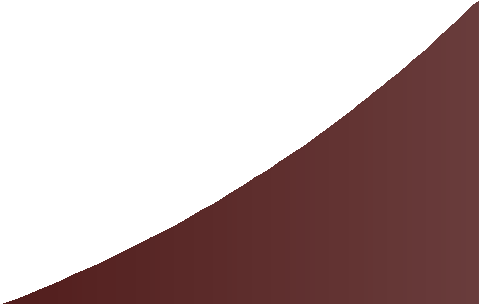 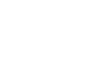 is  required,  unlimited  online  access  to  a  wealth  of educational legal resources, links, tools and forms, interactive online Simple Will preparation, and access  to  state  agencies  to  obtain  birth certificates and other records.Securian Life Insurance gives enrollees access to a national network of 22,000+ accredited attorneys for consultation on will preparation services, living will creation, power of attorney services, review of legal documents, referrals to local attorneys and mediators, unlimited telephonic general legal information, free 30-minute telephonic or face-to-face consultation for each unique legal issue, and access to an online library of legal resources, guides and forms on LifeWorks.com. All insureds covered under the group basic life insurance plan and their spouses and dependent children may use this service.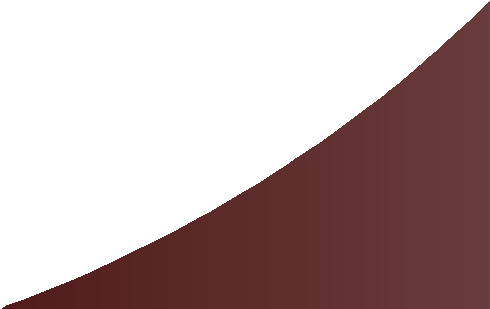 